Proiect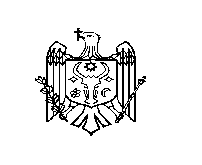 REPUBLICA MOLDOVACONSILIUL RAIONAL ŞTEFAN VODĂDECIZIE nr. _____din ____ decembrie 2016 Cu privire la casarea literaturii din fondul de bibliotecă al unor instituții de învățământ din raion Aferent demersurilor IP Gimnaziul ,,Mihai Viteazul” din s. Carahasani, IP Gimnaziul                        ,,Ion Creangă” din s. Ermoclia, IP Gimnaziul Popeasca din s. Popeasca, IP Gimnaziul                     ,,Alexandru cel Bun” din s. Slobozia, IP Gimnaziul Răscăieți din s. Răscăieți, IP Liceul Teoretic ,,Bogdan Petriceicu Hașdeu” din s. Olănești, IP Școala Primară „Grigore Vieru” din or. Ștefan Vodă. În conformitate cu prevederile pct. 3.3.52 din anexa nr.1 a ordinului Ministerului Finanțelor nr.216 din 28.12.2015 cu privire la aprobarea Planului de conturi contabile în sistemul bugetar și a Normelor metodologice privind evidența contabilă și raportarea financiară în sistemul bugetar şi Regulamentului privind casarea bunurilor uzate, raportate la mijloacele fixe aprobat prin Hotărârea Guvernului Republicii Moldova nr.500 din 12 mai 1998; În baza art. 43 alin.(2), art. 46 şi art. 77 alin.(1) din Legea nr.436-XVI din 28 decembrie 2006 privind administraţia publică locală, Consiliul raional Ştefan Vodă DECIDE:1. Se permite casarea literaturii din fondul de bibliotecă, atribuite la grupa de conturi 318 „Alte mijloace fixe”, următoarelor instituții de învățământ:1.1. IP Gimnaziul ,,Mihai Viteazul” din s. Carahasani, manuale cu termen de utilizare expirat, în cantitate de 1053 (una mie cincizeci și trei) exemplare în sumă de 26283,87 (douăzeci și șase mii două sute optzeci și trei) lei, 87 bani.1.2. IP Gimnaziul ,,Ion Creangă” din s. Ermoclia, literatură artistică în cantitate de 623 (șase sute douăzeci și trei) exemplare în sumă de 2041,53 (două mii patruzeci și unu) lei, 53 bani, manuale cu termenul de utilizare care a expirat în anul 2015 în cantitate de 2341 (două mii trei sute patruzeci și unu) exemplare în sumă de 68355,09 (șaizeci și opt mii trei sute cincizeci și cinci) lei, 09 bani, manuale învechite în cantitate de 1220 (una mie două sute douăzeci) exemplare în sumă de 66169,80 (șaizeci și șase mii una sută șaizeci și nouă) lei, 80 bani.1.3. IP Gimnaziul Popeasca din s. Popeasca literatură artistică în cantitate de 75 (șaptezeci și cinci) exemplare în sumă de 1843,22 (una mie opt sute patruzeci și trei) lei, 22 bani și manuale cu termenul de utilizare expirat în cantitate de 1322 (una mie trei sute douăzeci și doi) exemplare în sumă de 36818,92 (treizeci și șase mii opt sute optsprezece) lei, 92 bani.1.4. IP Gimnaziul ,,Alexandru cel Bun” din s. Slobozia, manuale cu termen de utilizare expirat, în cantitate de 6323 (șase mii trei sute douăzeci și trei) exemplare în sumă de 145238 (una sută patruzeci și cinci mii două sute treizeci și opt) lei.1.5. IP Gimnaziul Răscăieți din s. Răscăieți, manuale cu termen de utilizare expirat, în cantitate de 1244 (una mie două sute patruzeci și patru) exemplare în sumă de 28201,92 (douăzeci și opt mii două sute unu) lei, 92 bani.1.6. IP Liceul Teoretic ,,Bogdan Petriceicu Hașdeu” din s. Olănești, manuale cu termen de utilizare expirat, în cantitate de 2396 (două mii trei sute nouăzeci și șase) exemplare în sumă de 65818,85 (șaizeci și cinci mii opt sute optsprezece) lei, 85 bani.1.7. IP Școala Primară „Grigore Vieru” din or. Ștefan Vodă, manuale cu termen de utilizare expirat, în cantitate de 878 (opt sute șaptezeci și opt) exemplare în sumă de 20223,50 (douăzeci mii două sute douăzeci și trei) lei, 50 bani.2. Directorii instituțiilor de învățământ nominalizate în punctul 1 al prezentei decizii vor institui prin ordin comisia de casare, care va determina inutilizarea mijloacelor fixe şi ineficienţei reparaţiei lor, precum şi pentru perfectarea actelor necesare pentru casarea mijloacelor fixe.3. Comisia de casare va activa în conformitate cu prevederile Regulamentului privind casarea bunurilor uzate, raportate la mijloacele fixe aprobat prin Hotărârea Guvernului Republicii Moldova       nr. 500 din 12 mai 1998;4. Direcţia finanţe va verifica corectitudinea perfectării actelor de casare, inclusiv determinarea uzurii, argumentarea motivelor casării mijloacelor fixe şi trecerii la bilanţul întreprinderii a mijloacelor valorificate în rezultatul casării.5. Controlul executării prezentei decizii se atribuie dnei Raisa Burduja, şef, direcţia generală educație.6. Prezenta decizie se aduce la cunoştinţă:Oficiului teritorial Căuşeni al Cancelariei de Stat;Direcţiei finanţe;Direcţiei generale educație;Instituțiilor de învățământ nominalizate;Prin publicare pe pagina web și Monitorul Oficial al Consiliului raional Ștefan Vodă.Preşedintele şedinţei:                                                                       Contrasemnează:                                                          Secretarul Consiliului raional                                                      Ion Ţurcan 